Voyage Data Recorders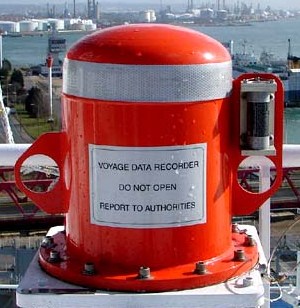 